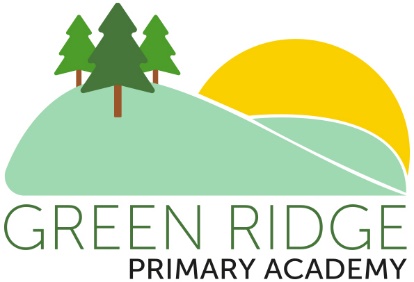 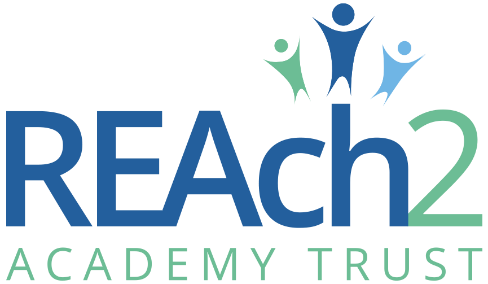 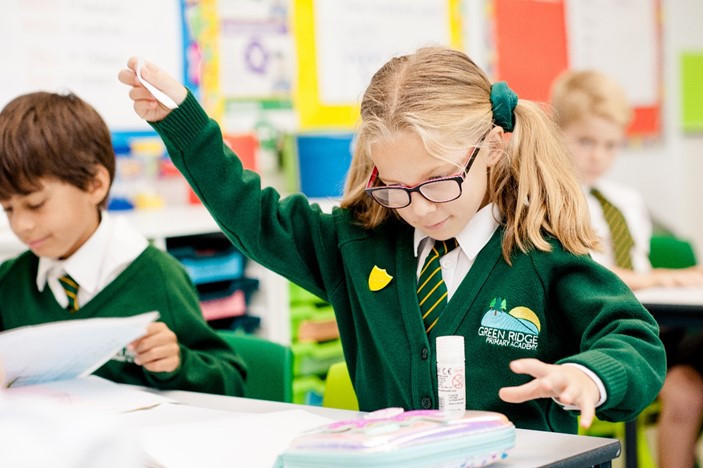 Limitless learning; infinite possibilitiesLetter from Catherine Paine, Chief Executive OfficerDear CandidateThank you for your interest in this role within the REAch2 Academy Trust. This is a hugely exciting time for our family of schools. The Trust has been recognised by the Department for Education as being well placed to raise standards and achieve excellence for pupils in a growing number of schools nationwide. We are presented with a rare opportunity to make a real difference to the lives and life chances of so many primary school children – many of whom haven’t previously received the educational opportunities they deserve.The Trust includes schools at all stages of development, from those requiring significant improvement through to existing outstanding schools. As a Trust we are clear about the importance of achieving long term sustainability for our schools. Our vision is to enable individual academies to flourish with real autonomy, whilst also ensuring a strong ethos of support and collaboration across our schools. Employees within REAch2 belong to a national community of professionals, and benefit from a wide range of networks and development opportunities across the Trust. In time, our best teachers are able to work across schools, develop specialisms and step up to leadership roles within and beyond their own academy. The Trust provides a strong culture of collaboration and support, together with high expectations for staff and pupils alike. Those we recruit are able to demonstrate that they share our values, are highly motivated to work with colleagues within and beyond their school to continuously develop their skills and pursue professional excellence and are committed to providing the highest standards of teaching for all children. If that is you then we would be delighted to receive your application.  Catherine Paine 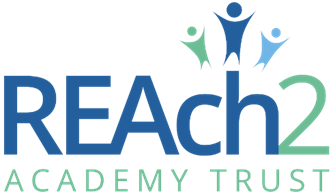 CEOLetter from Aaron Wanford, Headteacher, Green Ridge Primary AcademyDear Candidate, I am delighted that you have expressed interest in the post of Attendance, Safeguarding and Family Liaison Officer (ASFLO) at our new academy. 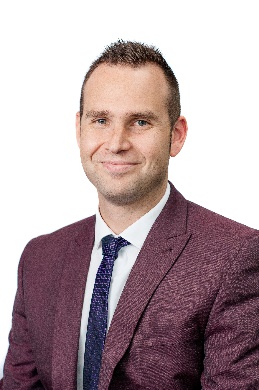 OverviewDo you enjoy working with children and their families? Are you able to work with children and families from a range of backgrounds in a variety of settings within school, at home or in the community? Have you got a ‘can-do’ approach and outlook?  At Green Ridge Primary Academy, we are seeking to appoint an Attendance & Family Liaison Officer/Deputy Designated Safeguarding Lead, to oversee all aspects of attendance management within the school and assist in executing our safeguarding responsibilities who will have a wide range of skills and experience to fulfil the role and responsibilities of this position.  We are looking for someone who is up for getting stuck into all aspects of academy life!About usGreen Ridge Academy is a new primary school built on Berryfields.  From September 2024, the academy will be three-form entry from Nursery through to Year Two, taking children from aged 2-11, and two-form entry in Key Stage 2 as we continue our preparations to become fully three-form.  Whilst the school currently has the capacity for over 500 children, this is an exciting time at Green Ridge, as we continue to grow our site is being expanded with the additional capacity so that by September 2024, our building will be able to accommodate over near 700. Exciting!The academy is now looking to appoint an ASFLO to meet the needs of the children within the academy.  You will be part of the team which has the unique opportunity to build and grow the school from its infancy.  There is no doubt about it, setting up the academy from scratch will take vision, dedication and hard work, but being part of that exciting and rare journey will be very rewarding to see the academy take shape over the next few years.  To see more information about the school,, please visit our website www.greenridgeacademy.co.uk Aaron WanfordHeadteacher, Green Ridge Primary AcademyOur Cornerstones and TouchstonesREAch2 is defined by the values of excellence, quality, delivery and standards – these features give the Trust its enduring attributes and its inherent reliability.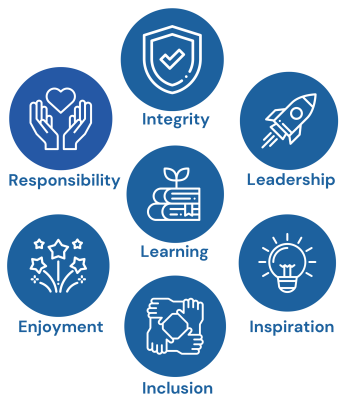 However, what gives each REAch2 Academy its uniqueness are the Touchstones of the Trust (seen on the right). Just as 500 years ago touchstones were used to test the quality of the gold they marked, so too our touchstones find what is precious and set these things apart. They are used to express the values and ethos of the Trust and describe what the Trust wants to be known for and how it wishes to operate.With good leadership, we aspire to develop children academically, emotionally, physically and spiritually. We notice talent and spot the ‘possible’ in people as well as the ‘actual’. Developing potential across our Trust becomes a realisation that there is a future worth pursuing for everyone. Children deserve enjoyment in their learning and the pleasure that comes from absorption in a task and achieving their goals. Providing contexts for learning which are relevant, motivating and engaging, release in children their natural curiosity, fun and determination. Inspiration breathes energy and intent into our schools: through influential experiences, children can believe that no mountain is too high and that nothing is impossible.REAch2 serves a wide range of communities across the country and we celebrate the economic, social, cultural and religious diversity that this brings: embracing inclusion ensures that we are a Trust that serves all, believing that everyone can succeed.We take our responsibility seriously. We act judiciously with control and care. We don’t make excuses, but mindfully answer for our actions and continually seek to make improvements.REAch2 is a Trust that has a strong moral purpose, our integrity is paramount. Our mission is to change children's lives by providing the very best quality education we can. Through this, children can fulfil their potential, become happy, successful adults and contribute effectively and meaningfully to society. We welcome the fact that all our decisions and actions are open to scrutiny. You can learn more about REAch2 at our website: www.reach2.orgThe roleAttendance, Safeguarding and Family Liaison Officer (ASFLO) at Green Ridge Primary AcademyAbout the roleAt Green Ridge, we rightly pride ourselves on the high expectations we place on the academic achievements and behaviour of all children, whatever their need, as well as a broad, diverse and engaging creative curriculum which underpins all that we do.  Green Ridge is an inclusive setting, valuing all children’s achievements, ensuring that each child is given every opportunity to meet their full potential.  There is no doubt that Green Ridge is an exciting place to be – for children, staff, parents and the local community!The role of the ASLFO will be to have responsibility for three broad but significant areas of the academy, including:Attendance Day-to-day operational safeguarding and responding as requiredFirst aid and medical needsThe job description gives further information about the types of requirements for each part of the position, but we are clear that the role will be flexible; no two days will ever be the same at Green Ridge, and we really need someone who will remain flexible, calm and most importantly, champion our children and their families to give them the support they need at different times.  The role will work alongside the leadership team within the academy and report directly to the Assistant Headteacher for Behaviour & Attitudes.  Candidates should also note that although this is a full-time/term-time post, there will be an expectation that the appointed candidate will work flexibly and be able to manage their own time to ensure that those urgent and important tasks are undertaken to safeguard pupils.  This may mean that additional work will be required outside of the operating hours to facilitate this, and five additional paid days (during school holidays) will be included in the contract to help support this.  The general duties for this role (as outlined above in the broad areas of responsibility) are to:AttendanceBe responsible for the daily oversight of all attendance, absence and latenessMonitor and track attendance across the academy, including identified pupils who are of concern Support parents with attendance strategies (this may include home visits to support positive attendance) Attend review meetings with the Assistant Headteacher for Behaviour and Attitudes to review whole-school attendance and identify strategies to improve this. Carry out parent contract meetings where pupils are persistently absent Support pupils with medical needs and other issues which prevent full-time attendance by liaising with staff, parents/carers and other professionals to provide pupils with missed schoolwork. Attend relevant meetings regarding the wellbeing of specific pupils Day-to-day operational safeguarding and responding as requiredWith and under the direction of the Designated Safeguarding Leader and team of Deputy Designated Safeguarding Leaders, co-ordinate systems for the day-to-day triage and response to safeguarding concerns, including ensuring accurate recording via CPOMSEnsuring accurate record keeping for safeguarding across the academy and consistency Co-ordinate the operational response to safeguarding concerns with and via the team of Safeguarding LeadersSupport the DSL in preparing reports as required for the trust and Local Authority for safeguarding Lead on and co-ordinate the compilation of reports/requests for information to safeguarding concerns (e.g. S17/S47) in conjunction with the safeguarding team and staff as neededSafeguarding transition Lead (ensuring all information is received from previous setting for new pupils and passed to new schools as pupils leave) in a timely mannerEnsure Operation Encompass notifications are logged, shared and acted upon as requiredMaintain and update pupil safeguarding recordsAttend TAC, Strat, ICPC, RCPC, Core Groups meetings as required for pupils and families (or ensure appropriate representation by the team of safeguarding leaders)Work with the academy’s Family Link Worker within Buckinghamshire to support families Support the DSL and safeguarding team with whole-staff trainingConduct home visits as required (linking with attendance)To attend regular training and disseminate as required First aid and medical needsTo act as the academy’s named person for First Aid and take responsibility for the appropriate provision for First Aid across the academy To administer First Aid for pupils and staff, as requiredTo oversee the care for pupils who are unwell and liaise with the parents of these pupils To oversee and be accountable for the administration of all medication to pupils, as prescribed by the appropriate G.P, and direct and support staff as required to do soTo ensure appropriate records are kept and maintained of pupils needing medication and of medication administered  What we’re looking forThe successful candidate will assist the Designated Safeguarding Leader and safeguarding team and other pastoral staff in taking a lead on operational safeguarding across the academy (acting as a Deputy Designated Safeguarding Leader), co-ordinating referrals, arranging action, managing safeguarding records and reviewing services for children and families. Candidates should be suitably qualified and/or have experienced of safeguarding issues and procedures, which ideally includes supporting cases and managing caseloads, working together with multi-agencies to support the needs of the individual or groups of young people and be able to meet the criteria detailed on the person specification. We are looking for someone who is unflappable and can deal with things coming at them thick and fast on a daily basis and prioritise as needed.  An eye for detail is essential in this role with record keeping and documentation, and as such the person appointed needs to be a strong user of IT as this will be required for a significant part of this role.  The role is going to be fast paced, varied, and demanding, and so it is paramount that the person appointed can think on their feet, work on their own within a supportive team, and can ask for help or advice when they need it.  We also need someone who can work with and liaise with parents/carers in a personable and supportive way, but challenge as required to ensure that the children’s safety and attendance is prioritised.  
The successful candidate will have:
- The motivation to achieve the very best for the children in our care and be relentless in the pursuit of excellence 
- Excellent inter-personal skills
- Experience with supporting children and families
- Excellent communication skills and a good sense of humour- Excellent organisational skills- High levels of confidentiality 

In return we can offer:
- A firm commitment to you and your professional development
- Friendly, supportive, enthusiastic and hardworking pupils, staff and Governors 
- A growing learning community 
- Encouragement to develop new ideas and the opportunity to make a real difference- Coaching and mentoring from the academy’s Senior Leadership Team- Fantastic trust-wide CPD opportunities - Vast opportunities for career progressionBackground about the SchoolGreen Ridge Academy is a new primary school built on Berryfields, which opened in September 2017 in temporary accommodation on the site of the permanent building.  The permanent school building opened in September 2018.  In September 2023, the academy became two-form entry from Nursery through to Year Six, taking children from aged 2-11, with two bulge classes in YR and Y1 as we continue our preparations to become a 3-form entry school.  Whilst the school currently has the capacity for over 450 children, this is an exciting time at Green Ridge, as we continue to grow our site is being expanded with the additional capacity so that by September 2024, our building will be able to accommodate over 650 children. Exciting!We are a caring employer who invests in the future of our employees, as only through their excellence can we deliver excellence for the children and families whom we serve. To see more information about the school, please visit our website Green Ridge Primary Academy or the REAch2 Website. As a member of the REAch2 Trust, a national family of primary academies, Green Ridge Primary Academy is committed to raising standards and achieving excellent for all pupils whatever their background or circumstance. The Trust provides a strong culture of collaboration and support, together with high expectations for staff and pupils alike. Green Ridge Primary Academy is committed to safeguarding and promoting the welfare of children and young people / vulnerable adults and expects all staff and volunteers to share this commitment. This position is subject to an enhanced DBS check and satisfactory written referencesThe applicationWe hope you will take the time to find out more about our new academy and experience our warm welcome. For further information about the role, or to arrange an informal discussion, please contact Lauren Curtis-Cross, Office Co-Ordinator at office@greenridgeacademy.co.uk or telephone 01296 326320 option 2. You are invited to submit an application form to Mr A Wanford, Headteacher via My New Term by 12 noon on CLOSING DATE. We regret that any applications received after this time and date may not be included in the short-listing process.  Short-listed candidates will be invited for interviews, and we will ask you to deliver a learning activity to a small group of children, as well as a range of other tasks in addition to a formal panel interview. Please note that the academy reserves the right to interview before the closing date if suitable candidates apply, and so we encourage all applicants to apply well-before the closing date.REAch2 Academy Trust have an Equal Opportunities Policy for selection and recruitment. Applicants are requested to complete the Trust’s online Equality & Diversity Monitoring Form separately. Green Ridge Primary Academy has a rigorous Safeguarding policy and is committed to the welfare of every child.  Consequently, all short-listed candidates will be asked for two references before interview, and these could be followed up with a verbal discussion with your referee.  If successful, your enhanced DBS check will be carried out irrespective of any previous checks and a Disqualification Declaration form will also be required. Candidates will be expected to self-disclose information to us should there be any current or historical convictions, hearings or allegations.  If this is relevant to you then please write to the Headteacher prior to interview about this, marking the envelope private and confidential.Green Ridge Primary Academy is committed to safeguarding and promoting the welfare of children and young people and expects all staff and volunteers to share this commitment. This position is subject to an enhanced DBS Check and satisfactory written references.The application process and timetableIf you have not heard from us within one week of the deadline, please assume that you have not been successful on this occasion. For candidates selected for formal interview, you will be informed after shortlisting and full details of the interview programme will be provided. Safeguarding, Safer Recruitment and Data ProtectionAt REAch2 we recognise that those who work in an academy are in a unique position in their care of children. The responsibility for all staff to safeguard pupils and promote their welfare, as stated in Section 175 of the Education Act (2002) is one that is central to our ethos, our policies and our actions. All children are deserving of the highest levels of care and safeguarding, regardless of their individual characteristics or circumstances, and we are committed to applying our policies to ensure effective levels of safeguarding and care are afforded to all our pupils. We will seek to recruit the best applicant for the job based on the abilities, qualifications, experience as measured against the job description and person specification. The recruitment and selection of staff will be conducted in a professional, timely and responsive manner and in compliance with current employment legislation, and relevant safeguarding legislation and statutory guidance.All information is stored securely and any information supplied by unsuccessful candidates will be destroyed through a confidential waste system six months after the decision has been communicated, in accordance with our information and records retention policy.The Trust ensures all applicant data is stored and processed appropriately. For further details on how your information will be managed during the recruitment process please refer to our Privacy Notice for Job Applications. Job Description Post:			Attendance, Safeguarding and Family Liaison Officer (ASFLO) Salary:	           	Range 3-4, Scale Points 16-25Responsible to:         	Assistant Headteacher 1. JOB OUTLINE1 a) PURPOSE OF ROLETo be responsible for safeguarding and prioritising the welfare of children within the academy by working with pupils, families, and other agencies.To improve school attendance through the effective working with pupils, families, pastoral support teams and other agencies, analysing data to guide interventions and evaluating their impact.To be responsible for the medical needs of pupils across the academy. 1 b) RESPONSIBILITIES									Safeguarding To be a Deputy Designated Safeguarding Lead (DDSL), and as appropriate work under the supervision of the DSL, taking appropriate action to respond to concerns raised by staff via the school’s safeguarding systemTo represent the safeguarding leaders and attend professional meetings for children as required (e.g. Child in Need meetings, Core Group Meetings, Initial Child Protection Conferences, Review Child Protection Conferences, STRAT meetings and other professionals meetings) To work with other safeguarding leaders to ensure that all documentation is prepared and gathered for each professional meeting by preparing this as required (e.g., gathering pupil voice, preparing round-robin pro-formas or conference reports) and submitting these as required in a timely wayTo have oversight of the safeguarding e-mail account to ensure that all safeguarding communication is dealt with in a timely mannerTo attend and report into the Vulnerable Pupil Meetings with other safeguarding leadersTo take the lead under the direction of the DSL to lead volunteer and student safeguarding inductions To be responsible for the requesting of safeguarding records for all new pupils joining the school, updating the relevant forms and uploading to CPOMs as well as sending on safeguarding records of pupils leaving the school in a timely manner.To be the point of contact for all initial safeguarding queries or questions from parents/carers and liaise as required with external professionals To make referrals and seek support as required from external agencies and professionals (e.g. Early Help, MASH, Young Carers etc.) To act as Lead Professional for a number of cases and manage a caseload of children or classes within the academy  To support in the identification and appropriate referrals for children in need of initial assessment to academy’s Designated Safeguarding LeadKeep careful and high-quality records of meetings and contacts recording actions to be taken, and ensure that these are shared appropriately Support the DSL in preparing reports as required for the trust and Local Authority for safeguarding Work with the academy’s Family Link Worker within Buckinghamshire to support families Support the DSL and safeguarding team with whole-staff trainingTo attend regular training and disseminate as required Working preventatively with identified families to provide early intervention, signposting, support and guidance in times of change and stress. Helping families to access information and benefits Practical help and emotional support for families particular at times of crisis AttendanceTo have oversight for the day-to-day management of all absence and attendance issues, escalating this as appropriate to the relevant senior staffTo support administration staff in being responsible for successfully managing pupil absence and reporting each day, ensuring appropriate action is taken and escalated as appropriateTo maintain a range of school records and data relating to pupil attendance records. To respond to requests for such data from a range of staff in the school and assist in the interpretation of such data and information. To work with Class Teachers to supply accurate pupil attendance data. To monitor and track data around attendance and attainment and to use this data to support identified groups of vulnerable young people to show an improvement in these areas. To monitor and evaluate attendance and punctuality data (daily, weekly, half-termly and termly) to review the success of the academy policies and initiatives to improve the attendance and punctuality of students where this is of concern, including arranging letters and discussions with parents/carers and producing achievement certificates where requiredIn cases of poor attendance and / or welfare issues, to be proactive in assessing the situation and liaising with the appropriate professionals when pupils may need additional support. To offer general advice to parents and schools on education matters. To maintain regular contact and establish constructive relationships with families/carers of children in need of extra support, to keep them informed of the child’s needs and progress and to encourage positive family support and involvement. To proactively maintain and develop contacts with other statutory and voluntary agencies. To communicate and advise staff of the procedures and rules necessary for the correct functioning of the attendance system to ensure adherence to the school’s policies and processes with regards to the management of attendance problems and awareness of support programmes in place.To network with internal and external health/support agencies on a regular basis. To liaise with a range of health and support agencies with a view to seeking advice and support on behalf of students with specific concerns which may affect their attendance at school, under the direction of a member of the school management team.To work with the school leadership team, teaching staff and the relevant REAch2 central team so as to contribute to the review and development of school policies and processes relating to attendance management, ensuring adherence to DfE guidelines and consideration of the success of the school’s existing policies and processes.To evaluate the success of support initiatives with regard to school attendance problems and to produce reports on student attendance on a regular basis. To liaise with schools staff, EWO, Social Services, Health and Family Support services as appropriate to identify pupils at risk of disaffection. To have knowledge and appreciation of the range of activities, course, opportunities, organisations and individuals that could be drawn upon to provide extra support for pupils. To network with countywide learning mentors, parent support advisers, family support workers and the Education Welfare service to share best practice. To work proactively with school staff and other professionals to devise and monitor alternative education packages for disaffected or underachieving pupils within the social inclusion guidelines.Medical NeedsTo act as the academy’s named person for First Aid and take responsibility for the appropriate provision for First Aid across the academy To administer First Aid for pupils and staff, as requiredTo be responsible ordering and replenishing First Aid resources and equipment To oversee the care for pupils who are unwell and liaise with the parents of these pupils To oversee and be accountable for the administration of all medication to pupils, as prescribed by the appropriate G.P, and direct and support staff as required to do soTo ensure appropriate records are kept and maintained of pupils needing medication and of medication administered  To be the point of contact for parents and carers and ensure that the relevant documentation is completed, and to file and store accordingly depending on medication, Health care plans etc.To undertake triage at play time and lunchtimes for serious incidents/accidentsTo support staff in preparing medical packs for school trips Make provision and be responsible for children’s health needs in schools and take ownership of Health Care Plans To co-ordinate with the school nurse re specific medical needs and make sure annual training is booked as well as arranging for nurse to come in to help with health care plans and any training for staff if a child with a complex medical condition joins the school. To be the point of contact for the school nursing team and arrange annual Health care checks, flu jabs and sight tests and be available on the day to liaise and co-ordinate the childrenTo be responsible for overseeing medical tracker, checking first aid has been administered and recorded appropriately, medications have been given at the correct times and recorded and sending notifications to parents for incidents and medications.To keep class records of medications and medical conditions updated every time a new medicine/medical condition comes inTo update the registers of medications on medical room board every time a new, inhaler, EpiPen is brought into school. To have oversight of Staff First Aid training and liaise with admin team with regards to booking courses when they are due to be renewed. Person SpecificationThe selection decisions will be based on the criteria outlined below. At each stage of the process, an assessment will be made by the appointment panel to determine the extent to which the criteria have been met. When completing your covering letter, application form and person specification form, you should ensure that you address each of the selection criteria and provide supporting evidence of how you meet the criteria through reference to work or other relevant experience.Note to applicants: This school is committed to safeguarding and promoting the welfare of children and young people and expects all staff to share this commitment.Application deadline: Wednesday, 10th July 2024, 12.00pmPlease be aware that we reserve the right to interview ahead of the closing date if suitable applications are received.Interviews: Wednesday, 17th July 2024Contract details:Permanent Working hours37 hours per week, 40 weeks per year (term-time + INSETs + 5 days during school holidays)Salary: Bucks Pay Ranges 3-4, Scale Points 16-25 (£27,310 - £31,645) FTEActual salary between £23,631 - £27,370Start date:September 2024 CriteriaEssential (for the job)DESIRABLE (for development)QualificationsLevel 2 NVQ in Literacy and Numeracy or GCSE Grade C equivalentA current first aid qualificationDesignated Safeguarding Leader certificate of completionDip SW or CQSW Education degree/diploma level Youth and Community QualificationExperienceConsiderable experience of working in one or more of the following areas:Working with Children, Young People and FamiliesTeacher with Pastoral experience or work in a comparable ProfessionEducation Welfare WorkSocial WorkWorking with families and delivering effective support for familiesRunning parenting programmes and group sessions to support targeted families Evidence of experience of direct work with children and parents within a variety of settings and from a range of ethnic, religious and cultural backgrounds including those who may not have previously accessed services. Having worked with vulnerable pupils.Experience of working in an educational settingKnowledge and understandingEducation LegislationChild Protection Multi Agency WorkingUnderstanding of principles of child development and learning processesSkills and abilitiesAbility to communicate with a variety of people Meet deadlines whilst working under pressure Ability to travel both in and out of Aylesbury in accordance with the requirements of the post.Self-motivated and able to work constructively as part of a teamAbility to relate well to children and adultsAbility to work to deadlines and methodical approach to workAbility to work with children and families in a variety of settings within school, at home or in the communityAbility to work flexibly and supportively with parents and carersAbility to work in partnership with teachers and other professionals as well as agencies, voluntary groups and service providersExcellent interpersonal, skills with the ability to communicate effectively with children and adults, individually and in groups Able and willing to speak confidently to a range of audiences Ability to take responsibility and work on initiative within set boundaries Excellent organisational and time management skills Excellent oral and written communication skills including a sensitive approach to children and adults Ability to keep clear accurate records Be a confident and skilled user of ICT – able to use it with children and parents. Personal qualities Be tactful, diplomatic and sensitive with a good sense of humour Be reliable and trustworthy able to use judgment in receiving and dealing with sensitive information.SafeguardingUp-to-date knowledge of relevant legislation and guidance in relation to working with, and the protection of, children and young peopleCommitment to the protection and safeguarding of children and young peopleWill co-operate and work with relevant agencies to ensure the appropriate safeguarding of childrenHas received Designated Safeguarding Leader training.